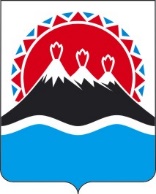 П О С Т А Н О В Л Е Н И ЕПРАВИТЕЛЬСТВА  КАМЧАТСКОГО КРАЯ                   г. Петропавловск-КамчатскийПРАВИТЕЛЬСТВО ПОСТАНОВЛЯЕТ:Внести изменение в приложение к постановлению Правительства Камчатского края от 19.12.2008 № 442-П «Об утверждении Положения об Инспекции государственного строительного надзора Камчатского края», изложив его в редакции согласно приложению к настоящему постановлению.Настоящее постановление вступает в силу после дня его официального опубликования.Исп. 412-666Кашина Наталья ГеннадьевнаИнспекция государственного строительного надзора Камчатского краяПояснительная запискак проекту постановления Правительства Камчатского края «Об утверждении Положения об Инспекции государственного строительного надзора Камчатского края»Настоящий проект постановления Правительства Камчатского края «Об утверждении Положения об Инспекции государственного строительного надзора Камчатского края» разработан в целях реформирования системы государственного управления в Камчатском крае и в соответствии с распоряжением Губернатора Камчатского края от --.--.---- № _____.Проект постановления 13.12.2018 года размещен на Едином портале проведения независимой антикоррупционной экспертизы и общественного обсуждения проектов нормативных правовых актов Камчатского края для проведения в срок до 20.12.2018 года независимой антикоррупционной экспертизы.Проект постановления Правительства Камчатского края оценке регулирующего воздействия не подлежит.Принятие проекта постановления Правительства Камчатского края не потребует дополнительных финансовых средств из краевого бюджета.Приложение к постановлению Правительства Камчатского края от [Дата регистрации] № [Номер документа]«Приложение к постановлению Правительства Камчатского краяот 19.12.2008 № 442-ППОЛОЖЕНИЕоб Инспекции государственного строительного надзора Камчатского края 1. Общие положения1. Инспекция государственного строительного надзора Камчатского края (далее - Инспекция) является исполнительным органом государственной власти Камчатского края, осуществляющим функции по контролю (надзору) на территории Камчатского края:региональному государственному строительному надзору;региональному контролю (надзору) в области долевого строительства многоквартирных домов и (или) иных объектов недвижимости, а в случаях, предусмотренных законодательством Камчатского края, функции по нормативному правовому регулированию, иные правоприменительные функции в установленной сфере деятельности.         	2.Исполнительный орган является исполнительным органом государственной власти Камчатского края, уполномоченным в сферах:2.1.2.2.2.3.2.4.(Примечание: в части указываются сферы и области государственного управления (регулирования), в которых осуществляются государственные полномочия, составляющие структуру раздела 4 настоящего Положения. В случае, если сфера (область) закреплена за несколькими исполнительными органами, то после указания наименования сферы (области) делается следующая запись: «(в части отдельных полномочий)».3. Инспекция в своей деятельности руководствуется Конституцией Российской Федерации, федеральными конституционными законами, федеральными законами, иными нормативными правовыми актами Российской Федерации, Уставом Камчатского края, законами и иными нормативными правовыми актами Камчатского края, а также настоящим Положением.4. Инспекция осуществляет свою деятельность во взаимодействии с федеральными органами исполнительной власти и их территориальными органами по Камчатскому краю, исполнительными органами государственной власти Камчатского края, органами местного самоуправления муниципальных образований в Камчатском крае, общественными объединениями, организациями и гражданами.5. Инспекция обеспечивает при реализации своих полномочий приоритет целей и задач по развитию конкуренции на товарных рынках в установленной сфере деятельности.6. Инспекция по вопросам, отнесенным к её компетенции, издает приказы по установленной сфере деятельности.6. Инспекция обладает правами юридического лица, имеет самостоятельный баланс, лицевые счета, открываемые в Управлении Федерального казначейства по Камчатскому краю, иные счета, открываемые в соответствии с законодательством Российской Федерации, гербовую и иные печати, штампы и бланки со своим наименованием.7. Финансирование деятельности Инспекции осуществляется за счет средств краевого бюджета, предусмотренных на содержание Инспекции.8. Инспекция имеет имущество, необходимое для выполнения возложенных на неё полномочий и функций. Имущество Инспекции является государственной собственностью Камчатского края и закрепляется за Инспекцией на праве оперативного управления.9. Инспекция осуществляет бюджетные полномочия главного распорядителя и получателя средств краевого бюджета, предусмотренных на содержание Инспекции, и реализацию возложенных на неё полномочий.10. Инспекция осуществляет полномочия учредителя в отношении подведомственных ему краевых государственных организаций, созданных в целях обеспечения реализации полномочий исполнительного органа в установленной сфере деятельности. 11. Инспекция осуществляет закупки товаров, работ, услуг для обеспечения нужд в установленной сфере деятельности Инспекции, в том числе заключает государственные контракты в соответствии с законодательством Российской Федерации о контрактной системе в сфере закупок товаров, работ, услуг для обеспечения государственных и муниципальных нужд.12. Полное официальное наименование Инспекции: Инспекция государственного строительного надзора Камчатского края.Сокращенное официальное наименование Инспекции: Инспекция ГСН Камчатского края.13. Юридический адрес (место нахождения) Инспекции: 683003, Камчатский край, г. Петропавловск-Камчатский, ул. Ключевская, д. 56.Адрес электронной почты Инспекции: stroynadzor@kamgov.ru.2. Задачи Инспекции14. Основными задачами Инспекции при осуществлении регионального государственного строительного надзора являются:14.1. предупреждение, выявление и пресечение допущенных участниками строительства нарушений законодательства о градостроительной деятельности.14.2. Основными задачами Инспекции при осуществлении государственного контроля (надзора) в области долевого строительства многоквартирных домов и (или) иных объектов недвижимости являются предупреждение, выявление и пресечение допущения: 14.3. лицами, привлекающими денежные средства граждан и юридических лиц для строительства многоквартирных домов и (или) иных объектов недвижимости, нарушений обязательных требований законодательства в области долевого строительства многоквартирных домов и (или) иных объектов недвижимости.14.4. жилищно – строительными кооперативами, деятельность которых связана со строительством многоквартирных домов, нарушений обязательных требований законодательства в области долевого строительства многоквартирных домов и (или) иных объектов недвижимости.3. Функции Инспекции15.  Инспекция несёт ответственность за осуществление следующих функций государственного управления:15.1. осуществление регионального государственного строительного надзора (код по Кодификатору - 01.06.01)15.2. осуществление регионального государственного контроля (надзора) в области долевого строительства многоквартирных домов и иных объектов недвижимости (код по Кодификатору 01.06.02). 16. Инспекция в пределах своей компетенции взаимодействует с:	16.1. Министерством финансов Камчатского края – при осуществлении функции государственного управления «Управление государственными финансами» (02.01);16.2. Министерством цифрового развития Камчатского края – при осуществлении функции государственного управления «Управление цифровой трансформацией, информатизацией и связью» (01.08);16.3. Министерством специальных программ Камчатского края – при осуществлении функции государственного управления «Управление в области гражданской обороны, мобилизационной подготовки и мобилизации» (06.01);16.4. Министерством строительства и жилищной политики Камчатского края- при осуществлении функции государственного управления «Управление строительством» (01.06);16.5. Агентством записи актов гражданского состояния и архивного дела Камчатского края – при осуществлении функции государственного управления «Управление в области архивного дела» (01.08.03).4. Полномочия Инспекции17. Вносит на рассмотрение Губернатору Камчатского края и Правительству Камчатского края проекты законов и иных правовых актов Камчатского края по вопросам, относящимся к установленной сфере деятельности Инспекции.18. На основании и во исполнение Конституции Российской Федерации, федеральных конституционных законов, федеральных законов, актов Президента Российской Федерации, Правительства Российской Федерации, законов Камчатского края, нормативных правовых актов Губернатора Камчатского края и Правительства Камчатского края самостоятельно принимает следующие нормативные правовые акты – приказы в установленной сфере деятельности: 18.1. об утверждении административных регламентов осуществления Инспекцией регионального государственного строительного надзора;18.2. об утверждении административных регламентов осуществления Инспекцией регионального государственного контроля (надзора) в области долевого строительства многоквартирных домов и (или) иных объектов недвижимости.19. В области градостроительной деятельности осуществляет следующие полномочия: (п. 4 ст. 7 Градостроительного кодекса Российской Федерации)19.1. осуществляет региональный государственный строительный надзор за строительством, реконструкцией объектов капитального строительства на территории Камчатского края (кроме объектов капитального строительства, государственный строительный надзор при строительстве, реконструкции которых в соответствии с законодательством Российской Федерации осуществляется федеральными органами исполнительной власти, уполномоченными на осуществление федерального государственного строительного надзора), если при их строительстве, реконструкции предусмотрено осуществление регионального государственного строительного надзора;19.1.1. осуществляет в рамках регионального государственного строительного надзора государственный пожарный надзор, государственный санитарно-эпидемиологический надзор, государственный контроль за соответствием объектов капитального строительства требованиям в отношении их энергетической эффективности и требованиям в отношении их оснащенности приборами учета используемых энергетических ресурсов, а также, за исключением случаев, предусмотренных Градостроительным кодексом Российской Федерации, государственный экологический надзор, в соответствии со статьей 54 Градостроительного кодекса Российской Федерации;19.1.2. в отношении объектов капитального строительства, указанных в части 1 статьи 54 Градостроительного кодекса Российской Федерации, проводит проверки на предмет: 	-  соответствия выполнения работ и применяемых строительных материалов в процессе строительства, реконструкции объекта капитального строительства, а также результатов таких работ требованиям утвержденной в соответствии с частями 15, 15(2) и 15(3) статьи 48 Градостроительного кодекса Российской Федерации проектной документации (с учетом изменений, внесенных в проектную документацию в соответствии с частями 3(8) и 3(9) статьи 49 Градостроительного кодекса Российской Федерации), в том числе требованиям энергетической эффективности (за исключением объектов капитального строительства, на которые требования энергетической эффективности не распространяются) и требованиям оснащенности объекта капитального строительства приборами учета используемых энергетических ресурсов;- наличия разрешения на строительство;- выполнения требований частей 2, 3, и 3(1) статьи 52 Градостроительного кодекса Российской Федерации; 	19.1.3. после завершения строительства, реконструкции объекта капитального строительства проводит проверку, по результатам которой оценивает выполненные работы и принимает решение о выдаче заключения о соответствии построенного, реконструированного объекта капитального строительства требованиям проектной документации, в том числе требованиям энергетической эффективности и требованиям оснащенности объекта капитального строительства приборами учета используемых энергетических ресурсов, или при наличии оснований принимает решение об отказе в выдаче такого заключения;	19.1.4. оформляет и выдает в установленном порядке заключение о соответствии построенного, реконструированного объекта капитального строительства требованиям проектной документации, в том числе требованиям энергетической эффективности и требованиям оснащенности объекта капитального строительства приборами учета используемых энергетических ресурсов;	19.1.5. в случаях выявления административных правонарушений при строительстве, реконструкции объектов капитального строительства применяет меры административного воздействия (административные наказания) в соответствии с законодательством Российской Федерации об административных правонарушениях;	19.1.6. в отношении объектов капитального строительства, указанных в части 1(1) статьи 54 Градостроительного кодекса Российской Федерации, проводит проверку наличия разрешения на строительство и соответствия объекта капитального строительства требованиям, указанным в разрешении на строительство, а в случае, если для строительства или реконструкции объекта капитального строительства не требуется выдача разрешения на строительство, - проверку соответствия параметров объектов капитального строительства предельным параметрам разрешенного строительства, реконструкции объектов капитального строительства, установленным правилами землепользования и застройки, документацией по планировке территории, и обязательным требованиям к параметрам объектов капитального строительства, установленным Градостроительным кодексом Российской Федерации, другими федеральными законами;19.1.7. в процессе проверки может проводить (назначать) экспертизы, обследования, лабораторные и другие испытания выполненных работ и применяемых строительных материалов в установленном порядке, в том числе с привлечением экспертов, экспертных организаций;19.1.8. участвует в работе комиссий по расследованию причин аварий строящихся и законченных строительством зданий и сооружений в установленном порядке;19.1.9. участвует в работе комиссий по обследованию зданий и сооружений по вопросам их безопасности и сейсмостойкости в установленном порядке;  19.2. в сфере долевого строительства многоквартирных домов и (или) иных объектов недвижимости: (ст. 23 Федерального закона Российской Федерации от 30.12.2004 № 214-ФЗ «Об участии в долевом строительстве многоквартирных домов и иных объектов недвижимости и о внесении изменений в некоторые законодательные акты Российской Федерации»):19.2.1.  осуществляет региональный государственный контроль и надзор в сфере долевого строительства многоквартирных домов и (или) иных объектов недвижимости;19.2.2. осуществляет контроль за целевым использованием застройщиком денежных средств, уплачиваемых участниками долевого строительства по договору, для строительства (создания) многоквартирных домов и (или) иных объектов недвижимости;19.2.3. формирует и ведет реестр граждан, чьи денежные средства привлечены для строительства многоквартирных домов на территории Камчатского края и чьи права нарушены (реестр пострадавших граждан);19.2.4. подтверждает осуществленный застройщиком расчет степени готовности конструктивных элементов многоквартирного дома и (или) иного объекта недвижимости либо нескольких многоквартирных домов и (или) иных объектов недвижимости в пределах одного разрешения на строительство, возведение которых осуществляется с привлечением денежных средств участников долевого строительства без использования счетов, предусмотренных статьей 15.4 Федерального закона от 30.12.2004 № 214-ФЗ "Об участии в долевом строительстве многоквартирных домов и иных объектов недвижимости и о внесении изменений в некоторые законодательные акты Российской Федерации", по договорам участия в долевом строительстве, представленным на государственную регистрацию после 1 июля 2019 года;19.2.5. ежеквартально получает от застройщика отчетность об осуществлении деятельности, связанной с привлечением денежных средств участников долевого строительства для строительства (создания) многоквартирных домов и (или) иных объектов недвижимости, в том числе об исполнении застройщиком примерных графиков реализации проектов строительства, своих обязательств по договорам, сводной накопительной ведомости проекта строительства, а также промежуточную и годовую бухгалтерскую (финансовую) отчетность, составленную в соответствии с требованиями законодательства Российской Федерации;19.2.6. осуществляет контроль за деятельностью застройщиков, связанной с привлечением денежных средств участников долевого строительства для строительства (создания) многоквартирных домов и (или) иных объектов недвижимости;19.2.7. осуществляет контроль за соблюдением требований Федерального закона от 30.12.2004 № 214-ФЗ "Об участии в долевом строительстве многоквартирных домов и иных объектов недвижимости и о внесении изменений в некоторые законодательные акты Российской Федерации", в том числе запрашивает у Центрального банка Российской Федерации информацию о соответствии банка, с которым застройщиком заключен договор поручительства, или страховой организации, с которой застройщиком заключен договор страхования, требованиям настоящего Федерального закона, а также рассматривает жалобы граждан и юридических лиц, связанные с нарушениями настоящего Федерального закона;19.2.8. принимает меры, необходимые для привлечения лиц, привлекающих денежные средства граждан для строительства (их должностных лиц), к ответственности, установленной законодательством Российской Федерации;19.2.9. направляет в правоохранительные органы материалы, связанные с выявлением фактов нарушения обязательных требований, имеющих признаки уголовно наказуемых деяний, для решения вопросов о возбуждении уголовных дел. 20. Составляет протоколы об административных правонарушениях и (или) рассматривает дела об административных правонарушениях, применяет меры обеспечения производства по делам об административных правонарушениях в порядке и случаях, предусмотренных законодательством Российской Федерации об административных правонарушениях. 21. Организует выполнение юридическими и физическими лицами требований к антитеррористической защищенности объектов (территорий), находящихся в ведении Инспекции.22. Осуществляет полномочия в области мобилизационной подготовки и мобилизации, в том числе организует и обеспечивает мобилизационную подготовку и мобилизацию в Инспекции.23. Планирует проведение мероприятий по гражданской обороне, защите населения и территорий от чрезвычайных ситуаций и ликвидации последствий чрезвычайных ситуаций в установленной сфере деятельности исполнительного органа и обеспечивает их выполнение. 24. Обеспечивает в пределах своей компетенции защиту сведений, составляющих государственную тайну.25. Обеспечивает защиту информации в соответствии с законодательством.26.  Осуществляет профилактику коррупционных и иных правонарушений в пределах своей компетенции.27.  Осуществляет ведомственный контроль за соблюдением трудового законодательства и иных нормативных правовых актов, содержащих нормы трудового права.28. Рассматривает обращения граждан в порядке, установленном законодательством.29. Учреждает в соответствии с законодательством Камчатского края награды и поощрения исполнительного органа в установленной сфере деятельности и награждает ими работников исполнительного органа и других лиц. 30. Осуществляет деятельность по комплектованию, хранению, учету и использованию архивных документов, образовавшихся в процессе деятельности Инспекции.31. Организует профессиональное образование и дополнительное профессиональное образование работников Инспекции.  32. Осуществляет иные полномочия в установленной сфере деятельности, если такие полномочия предусмотрены федеральными законами и иными нормативными правовыми актами Российской Федерации, Уставом Камчатского края, законами и иными нормативными правовыми актами Камчатского края.5. Права и обязанности Инспекции   33.  Инспекция имеет право:33.1. в пределах своей компетенции издавать нормативные правовые акты в форме приказов, а также приказы, не являющиеся нормативными правовыми актами, утверждать правила, инструкции и положения;33.2. запрашивать и получать от исполнительных органов государственной власти Камчатского края, органов местного самоуправления муниципальных образований в Камчатском крае, общественных объединений и иных организаций материалы, необходимые для принятия решений по отнесенным к установленной сфере деятельности Инспекции вопросам;33.3. запрашивать содержащиеся в Едином государственном реестре юридических лиц и Едином государственном реестре индивидуальных предпринимателей сведения о конкретном юридическом лице и индивидуальном предпринимателе;33.4. привлекать для проработки вопросов, отнесенных к установленной сфере деятельности Инспекции, научные и иные организации, ученых и специалистов-экспертов;33.5. создавать совещательные органы (коллегии) в установленной сфере деятельности Инспекции;33.6. проводить проверки в отношении граждан, юридических лиц и индивидуальных предпринимателей при осуществлении регионального государственного строительного надзора;33.7. проводить проверки в отношении юридических лиц при осуществлении регионального государственного контроля и надзора в области долевого строительства многоквартирных домов и (или) иных объектов недвижимости;33.8. предъявлять к физическим лицам, в том числе индивидуальным предпринимателям, и юридическим лицам требования по соблюдению законодательства о градостроительной деятельности при строительстве, реконструкции объектов капитального строительства в рамках осуществления регионального государственного строительного надзора, выдавать предписания об устранении нарушений законодательства о градостроительной деятельности;33.9. выдавать заключение о соответствии построенного, реконструированного объекта капитального строительства требованиям проектной документации, в том числе требованиям энергетической эффективности и требованиям оснащенности объекта капитального строительства приборами учета используемых энергетических ресурсов (далее - заключение о соответствии);33.10. отказывать в выдаче заключения о соответствии;33.11. направлять в орган местного самоуправления поселения, городского округа, муниципального района уведомление о выявлении самовольной постройки;33.12. предъявлять к юридическим лицам требования по соблюдению Федерального закона Российской Федерации от 30.12.2004 № 214-ФЗ «Об участии в долевом строительстве многоквартирных домов и иных объектов недвижимости и о внесении изменений в некоторые законодательные акты Российской Федерации» в рамках осуществления регионального государственного контроля и надзора в области долевого строительства многоквартирных домов и (или) иных объектов недвижимости, выдавать  предписания об устранении нарушений законодательства о градостроительной деятельности;33.13. выдавать застройщику в соответствии со ст. 19 Федерального закона Российской Федерации от 30.12.2004 № 214-ФЗ «Об участии в долевом строительстве многоквартирных домов и иных объектов недвижимости и о внесении изменений в некоторые законодательные акты Российской Федерации» заключение о соответствии застройщика и проектной декларации требованиям, установленным пунктами 1, 2 - 6, 8 части 2 статьи 3 и статьями 20 и 21 Федерального закона Российской Федерации от 30.12.2004 № 214-ФЗ «Об участии в долевом строительстве многоквартирных домов и иных объектов недвижимости и о внесении изменений в некоторые законодательные акты Российской Федерации», или отказывать в выдаче такого заключения в случае несоответствия застройщика и (или) проектной декларации указанным требованиям;33.14. направлять материалы о нарушениях действующего законодательства в органы внутренних дел, прокуратуру, другие контролирующие и надзорные органы, суды; 33.15. давать юридическим и физическим лицам разъяснения по вопросам, касающимся сферы деятельности Инспекции;33.16. представлять в установленном порядке работников Инспекции к награждению государственными наградами Российской Федерации, ведомственными наградами, наградами Камчатского края, к наградам (поощрениям) Губернатора Камчатского края, Законодательного Собрания Камчатского края, Правительства Камчатского края;33.17. проводить конференции, совещания, семинары по вопросам, отнесенным к установленной сфере деятельности Инспекции с привлечением представителей других исполнительных органов государственной власти Камчатского края, органов местного самоуправления муниципальных образований в Камчатском крае, общественных объединений и иных организаций;33.18. вправе обращаться в суд с заявлениями в защиту прав и законных интересов участников долевого строительства; 33.18. осуществлять иные права в соответствии с федеральным законодательством, законодательством Камчатского края и настоящим Положением.34. Обязанности Инспекции:34.1. исполнять своевременно и в полном объеме полномочия по обнаружению и пресечению законодательства Российской Федерации о градостроительной деятельности и в области долевого строительства многоквартирных домов и (или) иных объектов недвижимости;34.2. соблюдать нормативные правовые акты Российской Федерации и нормативные правовые акты Камчатского края, а также настоящее Положение;34.3. руководствоваться в своей деятельности федеральным законодательством и законодательством Камчатского края, соблюдать при осуществлении полномочий в установленной сфере деятельности законные права и интересы граждан и юридических лиц;34.4. осуществлять объективное, своевременное и всестороннее рассмотрение обращений, запросов органов государственной власти, органов местного самоуправления, юридических лиц, индивидуальных предпринимателей и граждан по вопросам, относящимся к ее компетенции, в соответствии с порядком и сроками, установленными федеральным законодательством и законодательством Камчатского края;34.5. обеспечивать сохранность служебной и государственной тайны, неразглашение персональных данных физических лиц и иной охраняемой законом информации;34.6. осуществлять своевременное рассмотрение в установленном порядке дел об административных правонарушениях по вопросам, относящимся к компетенции Инспекции, в соответствии с федеральным законодательством.6. Организация деятельности Инспекции35. Инспекцию возглавляет руководитель, назначаемый на должность и освобождаемый от должности Губернатором Камчатского края по согласованию с Министерством строительства и жилищно-коммунального хозяйства Российской Федерации.Руководитель имеет заместителей, назначаемых на должность и освобождаемых от должности Председателем Правительства - Первым вице-губернатором Камчатского края.36. В период временного отсутствия руководителя и невозможности исполнения им своих обязанностей по причине болезни, отпуска, командировки руководство и организацию деятельности Инспекции осуществляет любой из его заместителей в соответствии с правовым актом Инспекции.37. Структура Инспекции утверждается Губернатором Камчатского края.38. Руководитель:38.1. осуществляет руководство Инспекцией и организует её деятельность на основе единоначалия;38.2. несет персональную ответственность за выполнение возложенных на Инспекцию полномочий и функций.38.3. распределяет обязанности между своими заместителями;38.4. утверждает положения о структурных подразделениях Инспекции;38.5. утверждает должностные инструкции работников Инспекции;38.6. осуществляет функции работодателя для работников Инспекции;38.7. решает вопросы, связанные с трудовыми отношениями в Инспекции в соответствии с законодательством;38.8. утверждает штатное расписание исполнительного органа в пределах, установленных Губернатором Камчатского края фонда оплаты труда и численности работников, смету расходов на содержание Инспекции в пределах, установленных на соответствующий период ассигнований, предусмотренных в краевом бюджете;38.9. вносит в Министерство финансов Камчатского края предложения по формированию краевого бюджета в части финансового обеспечения деятельности Инспекции;38.10. вносит в установленном порядке предложения о создании краевых государственных учреждений для реализации полномочий в установленной сфере деятельности Инспекции, а также реорганизации и ликвидации подведомственных ей краевых государственных учреждений;38.11. назначает на должность и освобождает от должности в установленном порядке руководителей подведомственных краевых государственных организаций, заключает и расторгает с указанными руководителями трудовые договоры;38.12. издает и подписывает приказы и распоряжения по вопросам установленной сферы деятельности Инспекции, а также по вопросам внутренней организации работы Инспекции;38.13. действует без доверенности от имени Инспекции, представляет её во всех государственных, судебных органах и организациях, заключает договоры (соглашения), открывает и закрывает лицевые счета в соответствии с законодательством Российской Федерации, совершает по ним операции, подписывает финансовые документы, выдает доверенности;38.14. распоряжается в порядке, установленном законодательством, имуществом, закрепленным за Инспекцией;38.15. заключает от имени Инспекции и подписывает хозяйственные договоры и соглашения;38.16. рассматривает дела об административных правонарушениях в случаях, предусмотренных законодательством об административных правонарушениях;38.17. осуществляет иные полномочия в соответствии нормативными правовыми актами Российской Федерации и нормативными правовыми актами Камчатского края.____________________В подп. "е" п. 24 Положения об осуществлении государственного строительного надзора в Российской Федерации, утв. постановлением Правительства РФ от 01.02.2006 N 54, предусмотрено полномочие Инспекции по составлению протоколов об административных правонарушениях и (или) рассмотрению дел об административных правонарушениях, применении мер обеспечения производства по делам об административных правонарушениях в порядке и случаях, предусмотренных законодательством Российской Федерации об административных правонарушениях.[Дата регистрации]№[Номер документа]О внесении изменения в приложение к постановлению Правительства Камчатского края от 19.12.2008 № 442-П                              «Об утверждении Положения                     об Инспекции государственного строительного надзора Камчатского края»Председатель Правительства - Первый вице-губернатор Камчатского края[горизонтальный штамп подписи 1]А.О. Кузнецов